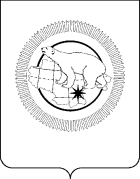 П Р И К А ЗВ целях реализации Указа Президента Российской Федерации от 21 декабря 2017 года № 618 «Об основных направлениях государственной политики по развитию конкуренции», в соответствии с пунктом 29 распоряжения Правительства Российской Федерации от 18 октября 2018 года № 2258-р и приказа Департамента социальной политики Чукотского автономного округа от 27 февраля 2019 года № 325 «О системе внутреннего обеспечения соответствия требованиям антимонопольного законодательства в Департаменте социальной политики Чукотского автономного округа»,ПРИКАЗЫВАЮ: Утвердить ключевые показатели эффективности функционирования в Департаменте социальной политики Чукотского автономного округа антимонопольного комплаенса согласно приложению к настоящему приказу.Отделу административно-организационной и правовой работы Департамента социальной политики Чукотского автономного округа обеспечить ознакомление начальников структурных подразделений и самостоятельных отделов Департамента с настоящим приказом. Контроль за исполнением настоящего приказа оставляю за собой.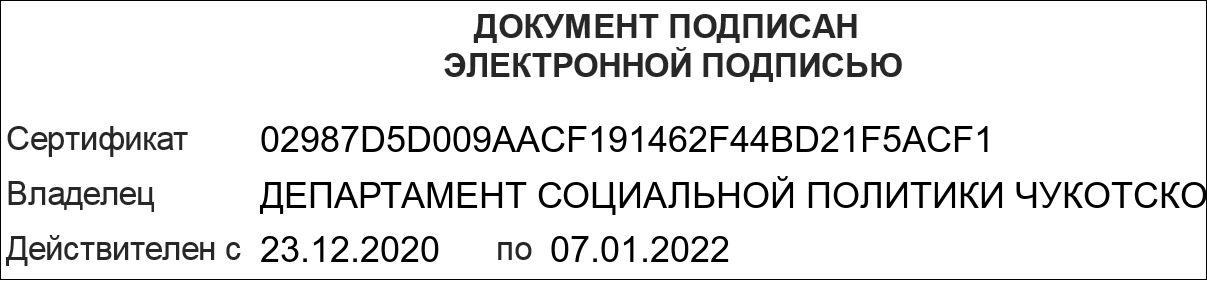 УТВЕРЖДЕНОприказом Департамента социальной политики Чукотского автономного округаот «30» декабря 2020 № 1468Ключевые показатели эффективности функционирования в Департаменте социальной политики Чукотского автономного округа антимонопольного комплаенса на 2021 годДЕПАРТАМЕНТ  СОЦИАЛЬНОЙ  ПОЛИТИКИ  ЧУКОТСКОГО  АВТОНОМНОГО  ОКРУГАот 30 декабря 2020 года№1468г. АнадырьОб утверждении ключевых показателей эффективности функционирования антимонопольного комплаенса в Департаменте социальной политики Чукотского автономного округа на 2021 год№Наименование показателяЗначение показателя 1Коэффициент снижения количества нарушений антимонопольного законодательства со стороны Департамента (по сравнению с предыдущим периодом)02Доля проектов нормативных правовых актов Департамента, разработчиком которых является Департамент, в которых выявлены риски нарушения антимонопольного законодательства, %03Доля нормативных правовых актов Департамента, разработчиком которых является Департамент, в которых выявлены риски нарушения антимонопольного законодательства, %0